LAMPIRAN 1.PROPOSAL HIBAH PENGABDIAN MASYARAKAT FMIPA UI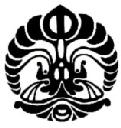 Judul Pengabdian(Times New Roman size 12 pt, bold, centered)Nama Pengabdi Utama(Times New Roman size 12 pt, bold, centered)NIP/NUP(Times New Roman size 12 pt, bold, centered)Nama Pengabdi anggota(Times New Roman size 12 pt, bold, centered)NIP/NUP(Times New Roman size 12 pt, bold, centered)Departemen(Times New Roman size 12 pt, bold, centered)FMIPA Universitas Indonesia(Times New Roman size 12 pt, bold, centered)Tahun 2022Lampiran 2: Lembar Pengesahan LEMBAR PENGESAHANJudul Pengabdian  		: Departemen 			: Pengabdi Utama Nama Lengkap 	: NIP/NUP 		: Jabatan Fungsional 	: Program Studi	 	: Nomor HP 		: Alamat surel (e-mail) 	: Pengabdi Anggota 	Target Mitra/Masyarakat	:Target luaran			:Total biaya yang diusulkan : Depok, ……………. 2022 Mengetahui, Lampiran 3: Substansi Usulan Pengabdian Masyarakat (maksimal 3 halaman)Lampiran 4: Jadwal PengabdianLampiran 5: Rencana Anggaran Biaya (RAB) dan rinciannya Judul Pengabdian 	: Pengabdi Utama 	: Departemen 		: Anggaran yang diusulkanRincian AnggaranDepok, ……………. 2022 Mengetahui, Lampiran 6: CV Pengabdi utama dan anggotaIdentitas Diri B. Pengalaman Pengabdian Masyarakat yang didanai (3 tahun terakhir)C. Pengalaman pengabdian Masyarakat yang tidak didanai (3 tahun terakhir) Semua data yang saya isikan dan tercantum dalam biodata ini adalah benar dan dapat dipertanggungjawabkan untuk memenuhi salah satu persyaratan dalam pengajuan usulan proposal Hibah Pengabdian Masyarakat FMIPA UI 2022. Depok, ………… 2022Pengusul,Tanda Tangan (Nama Lengkap)NoNama AnggotaKeterangan (dosen/mahasiswa/lainnya)NIP/NPMTugasKetua Departemen(Nama lengkap & gelar) NIP/NUPPengabdi Utama(Nama lengkap & gelar) NIP/NUPJudulTarget mitra/masyarakat yang mendapatkan manfaatLokasi KegiatanRingkasanPendahuluan Masalah MitraRencana KegiatanRencana luaran pengabdianNoNama KegiatanBulanBulanBulanBulanBulanBulanBulanBulanBulanBulanBulanBulanNoNama Kegiatan202220222022202220222022202220222022202220232023NoNama Kegiatan3456789101112121234DeskripsiBiaya (Rp)Bahan HonorBiaya PerjalananBiaya Operasional LainnyaBiaya luaranTotalDeskripsiJustifikasi PemakaianKuantitasHarga Satuan (Rp)Biaya (Rp)Bahan HonorHonor pembantu pengabdi (non dosen)Biaya PerjalananTiket pesawatBiaya PenginapanTransportasi lokalBiaya hidupAsuransiBiaya Operasional LainnyaATKFotokopiBiaya luaranRegistrasi HKITotalKetua Departemen(Nama lengkap & gelar) NIP/NUPPengabdi Utama(Nama lengkap & gelar) NIP/NUP1Nama Lengkap (dengan gelar)2Jenis KelaminLaki-laki/Perempuan3Jabatan Fungsional4Departemen 5NIP/NUP6E-mail7No Telepon/HPNoSkema pengabdianSumber PendanaanJudul pengabdianMitra/masyarakat123NoJudul pengabdianMitra/masyarakat123